Pondělí 30.3.Diktát, podvojný deník (do 13.00)Soutěž : „íčka“, násobení a dělení s 10, 100, 1 000 a 10 000 13.00) Čj: 99/10 Doplň tabulku (do 18.00): (Přepiš do sešitu, vytiskni, nebo vyplň přímo.)Přv: kvíz (do 18.00)   http://www.quiz-maker.com/QLOPA0IM: opakování str. 58 (→do úterý 18.00←): (do sešitu pouze čísla cvičení a odpovědi nebo do vytištěného pracovního listu z učebnice nebo z tohoto dokumentu)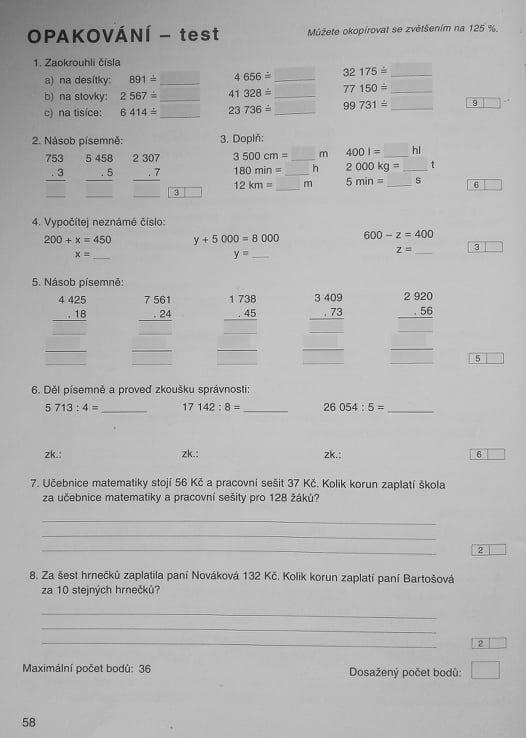 1.p. j. č.Kdo, co?1. p. mn. č.Kdo, co?5. p. mn. č.Oslovujeme4. p. mn. č.Koho, co?7.p. mn. č.Kým, čím?pilotptáciKouzelníci!doktoryčápymotýlKamarádi!